Lampiran 1. Analisa Data Stabilitas Emulsi Air Sosis Ikan Bandeng dengan Penambahan Konsentrasi Karagenan yang Berbedab. Hasil Uji NormalitasKesimpulan :Nilai Asymp. Sig. (0,780) > 0,05 sehingga dapat disimpulkan bahwa distribusi data menyebar normal. Lanjutan Lampiran 1. Analisa Data Stabilitas Emulsi Air Sosis Ikan Bandeng dengan Penambahan Konsentrasi Karagenan yang Berbedac. Hasil Uji HomogenitasKesimpulan :Nilai Sig. (0,235) > 0,05 artinya varian dalam kelompok homogen, sehingga asumsi untuk menggunakan uji sidik ragam telah terpenuhi. d. Hasil Uji AnovaANOVAStabilitas EmulsiKesimpulan :Nilai F hitung (425.818) > F Tabel (4,067), berarti H0 ditolak dan H1 diterimaNilai Sig. pada uji sidik ragam (0,000) < 0,05 sehingga H0 ditolak, H1 diterima. Terdapat pengaruh dari penambahan kappa karagenan dengan konsentrasi yang berbeda terhadap stabilitas emulsi sosis ikan bandeng.Lanjutan Lampiran 1. Analisa Data Stabilitas Emulsi Air Sosis Ikan Bandeng dengan Penambahan Konsentrasi Karagenan yang Berbedae. Hasil Uji BNJKesimpulan :Uji beda nyata pada pengujian stabilitas emulsi sosis ikan dengan perlakuan penambahan kappa karagenan menunjukkan adanya perbedaan nyata pada masing masing perlakuan. Lampiran 2. Analisa Data Kadar Air Sosis Ikan Bandeng dengan Penambahan Konsentrasi Karagenan yang Berbedab. Hasil Uji NormalitasKesimpulan :Nilai Asymp. Sig. (1,000) > 0,05 sehingga dapat disimpulkan bahwa distribusi data menyebar normal. Lanjutan Lampiran 2. Analisa Data Kadar Air Sosis Ikan Bandeng dengan Penambahan Konsentrasi Karagenan yang Berbedac. Hasil Uji HomogenitasKesimpulan :Nilai Sig. (0,751) > 0,05 artinya varian dalam kelompok homogen, sehingga asumsi untuk menggunakan uji sidik ragam telah terpenuhi. d. Hasil Uji AnovaANOVAKadarAirKesimpulan :Nilai F hitung (5,372) > F Tabel (4,067), berarti H0 ditolak dan H1 diterimaNilai Sig. pada uji sidik ragam (0,026) < 0,05 sehingga H0 ditolak, H1 diterima. Terdapat pengaruh dari penambahan kappa karagenan dengan konsentrasi yang berbeda terhadap kadar air sosis ikan bandeng.Lanjutan Lampiran 2. Analisa Data Kadar Air Sosis Ikan Bandeng dengan Penambahan Konsentrasi Karagenan yang Berbedae. Hasil Uji BNJKesimpulan :Uji beda nyata pada pengujian kadar air sosis ikan dengan perlakuan penambahan kappa karagenan adalah sebagai berikut :Kadar air sampel kontrol tidak berbeda nyata terhadap kadar air sampel perlakuan 1 dan  perlakuan 2 namun berbeda nyata terhadap kadar air sampel perlakuan 3Lampiran 3. Analisa Data Kekuatan Gel Sosis Ikan Bandeng dengan Penambahan Konsentrasi Karagenan yang Berbedab. Hasil Uji NormalitasKesimpulan :Nilai Asymp. Sig. (0,990) > 0,05 sehingga dapat disimpulkan bahwa distribusi data menyebar normal. Lanjutan Lampiran 3. Analisa Data Kekuatan Gel  Sosis Ikan Bandeng dengan Penambahan Konsentrasi Karagenan yang Berbedac. Hasil Uji HomogenitasKesimpulan :Nilai Sig. (0,790) > 0,05 artinya varian dalam kelompok homogen, sehingga asumsi untuk menggunakan uji sidik ragam telah terpenuhi. d. Hasil Uji AnovaANOVAKekuatan GelKesimpulan :Nilai F hitung (30,219) > F Tabel (4,067), berarti H0 ditolak dan H1 diterimaNilai Sig. pada uji sidik ragam (0,000) < 0,05 sehingga H0 ditolak, H1 diterima. Terdapat pengaruh dari penambahan kappa karagenan dengan konsentrasi yang berbeda terhadap kekuatan gel sosis ikan bandeng.Lanjutan Lampiran 3. Analisa Data Kekuatan Gel Sosis Ikan Bandeng dengan Penambahan Konsentrasi Karagenan yang Berbedae. Hasil Uji BNJKesimpulan :Uji beda nyata pada pengujian kekuatan gel sosis ikan dengan perlakuan penambahan kappa karagenan adalah sebagai berikut :Kekuatan gel sampel kontrol berbeda nyata dengan sampel P1, P2 dan P3Kekuatan gel sampel P1 tidak berbeda nyata dengan sampel P2Kekuatan gel sampel P3 berbeda nyata dengan sampel K,P1 dan P2Lampiran 4. Analisa Data Daya Ikat Air Sosis Ikan Bandeng dengan Penambahan Konsentrasi Karagenan yang Berbedab. Hasil Uji NormalitasKesimpulan :Nilai Asymp. Sig. (0,977) > 0,05 sehingga dapat disimpulkan bahwa distribusi data menyebar normal. Lanjutan Lampiran 4. Analisa Data Daya Ikat Air Sosis Ikan Bandeng dengan Penambahan Konsentrasi Karagenan yang Berbedac. Hasil Uji HomogenitasKesimpulan :Nilai Sig. (0,715) > 0,05 artinya varian dalam kelompok homogen, sehingga asumsi untuk menggunakan uji sidik ragam telah terpenuhi. d. Hasil Uji AnovaANOVADaya Ikat AirKesimpulan :Nilai F hitung (19,152) > F Tabel (4,067), berarti H0 ditolak dan H1 diterimaNilai Sig. pada uji sidik ragam (0,001) < 0,05 sehingga H0 ditolak, H1 diterima. Terdapat pengaruh dari penambahan kappa karagenan dengan konsentrasi yang berbeda terhadap daya ikat air sosis ikan bandeng.Lanjutan Lampiran 4. Analisa Data Daya Ikat Air Sosis Ikan Bandeng dengan Penambahan Konsentrasi Karagenan yang Berbedae. Hasil Uji BNJKesimpulan :Uji beda nyata pada pengujian daya ikat air sosis ikan dengan perlakuan penambahan kappa karagenan adalah sebagai berikut :Daya ikat air sampel kontrol tidak berbeda nyata dengan sampel P1 tetapi berbeda nyata dengan sampel P2 dan P3Daya ikat air P3 tidak berbeda nyata dengan P2 tetapi berbeda nyata dengan kontrol dan P1 Lampiran 5. Scoresheet Penilaian Sensori Sosis Ikan (SNI 7755:2013)Lampiran A(normatif)Lembar penilaian sensori Tabel A.1- Lembar penilaian sensori sosis ikanNama panelis : .......................................		Tanggal : ...........................Lampiran 6.  Nilai Uji Sensori Sosis Ikan Bandeng Tanpa Penambahan Kappa Karagenan (Kontrol)Lanjutan Lampiran 6. Nilai Uji Sensori Sosis Ikan Bandeng Tanpa Penambahan Kappa  Karagenan Simpangan S2 =      = S   =      =      = 0,51Selang Kepercayaan 95%= = = 7,80 = Kesimpulan :Berdasarkan hasil uji sensori sosis ikan bandeng tanpa penambahan kappa karegenan pada taraf uji 95%, diperoleh selang kepercayaan sebesar 7,71 <µ< 7,89. Maka dapat diambil kesimpulan bahwa produk tersebut diterima panelis. Lampiran 7. Nilai Uji Sensori Sosis Ikan Bandeng dengan Penambahan Kappa Karagenan 0,5%Lanjutan Lampiran 7. Nilai Uji Sensori Sosis Ikan Bandeng dengan Penambahan Kappa  Karagenan 0,5%Simpangan S2 =      = S   =      =      = 0,57Selang Kepercayaan 95%= = = 7,88= Kesimpulan :Berdasarkan hasil uji sensori sosis ikan bandeng dengan penambahan kappa karegenan sebesar 0,5% pada taraf uji 95%, diperoleh selang kepercayaan sebesar 7,78 < µ < 7,98. Maka dapat diambil kesimpulan bahwa produk tersebut diterima panelis. Lampiran 8. Nilai Uji Sensori Sosis Ikan Bandeng dengan Penambahan Kappa Karagenan 1%Lanjutan Lampiran 8. Nilai Uji Sensori Sosis Ikan Bandeng dengan Penambahan Kappa  Karagenan 1%Simpangan S2 =      = S   =      =      = 0,50Selang Kepercayaan 95%= = = 8,23= Kesimpulan :Berdasarkan hasil uji sensori sosis ikan bandeng dengan penambahan kappa karegenan sebesar 1% pada taraf uji 95%, diperoleh selang kepercayaan sebesar 8,14 < µ < 8,32. Maka dapat diambil kesimpulan bahwa produk tersebut diterima panelis. Lampiran 9. Nilai Uji Sensori Sosis Ikan Bandeng dengan Penambahan Kappa Karagenan 1,5%Lanjutan Lampiran 9. Nilai Uji Sensori Sosis Ikan Bandeng dengan Penambahan Kappa  Karagenan 1,5%Simpangan S2 =      = S   =      =      = 0,57Selang Kepercayaan 95%= = = 7,75= Kesimpulan :Berdasarkan hasil uji sensori sosis ikan bandeng dengan penambahan kappa karagenan sebesar 1,5% pada taraf uji 95%, diperoleh selang kepercayaan sebesar 7,65 < µ < 7,85. Maka dapat diambil kesimpulan bahwa produk tersebut dierima panelis. Lampiran 10. Analisis Statistik Sensori Sosis Ikan Bandeng dengan Penambahan Kappa Karagenan yang Berbeda Kruskal-WallisRanksLanjutan Lampiran 10. Analisis Statistik Sensori Sosis Ikan Bandeng dengan Penambahan Kappa Karagenan yang Berbeda Chi-squaretable (0,05;3) = 7,81 dan P = 0,05X2 hitung > X2 Tabel dan P < 5% = berbeda nyataX2 hitung < X2 Tabel dan P > 5% = tidak berbeda nyataKesimpulan :KenampakanNilai X2 hitung (16,803) > X2 Tabel (7,81) atau P < 5% maka H0 ditolak dan H1 diterima. Terdapat perbedaan yang nyata pada nilai kenampakan sosis ikan dengan penambahan kappa karagenan pada konsentrasi yang berbeda.BauNilai X2 hitung (6,893) < X2 Tabel (7,81) atau P >5% maka H0 diterima dan H1 ditolak. Tidak terdapat perbedaan yang nyata pada nilai bau sosis ikan dengan penambahan kappa karagenan pada konsentrasi yang berbeda.RasaNilai X2 hitung (2,082) < X2 Tabel (7,81) atau P >5% maka H0 diterima dan H1 ditolak. Tidak terdapat perbedaan yang nyata pada nilai rasa sosis ikan dengan penambahan kappa karagenan pada konsentrasi yang berbeda.TeksturNilai X2 hitung (28,731) > X2 Tabel (7,81) atau P < 5% maka H0 ditolak dan H1 diterima. Terdapat perbedaan yang nyata pada nilai kenampakan sosis ikan dengan penambahan kappa karagenan pada konsentrasi yang berbeda.Lanjutan Lampiran 10 Analisis Statistik Sensori Sosis Ikan Bandeng dengan Penambahan Kappa Karagenan yang Berbeda Uji Lanjut Mann Whitney Kenampakan Sosis Ikan Bandeng dengan Penambahan Kappa Karagenan yang Berbeda a. Grouping Variable : Sampel*Nilai Asymp. Sig (P<0,05) maka variabel berbeda nyata**Nilai Asymp. Sig (P>0,05) maka variabel tidak berbeda nyataUji Lanjut Mann Whitney Bau Sosis Ikan Bandeng dengan Penambahan Kappa Karagenan yang Berbeda a. Grouping Variable : Sampel**Nilai Asymp. Sig (P>0,05) maka variabel tidak berbeda nyataLanjutan Lampiran 10. Analisis Statistik Sensori Sosis Ikan Bandeng dengan Penambahan Kappa Karagenan yang Berbeda Uji Lanjut Mann Whitney Rasa Sosis Ikan Bandeng dengan Penambahan Kappa Karagenan yang Berbeda a. Grouping Variable : Sampel**Nilai Asymp. Sig (P>0,05) maka variabel tidak berbeda nyataUji Lanjut Mann Whitney Tekstur Sosis Ikan Bandeng dengan Penambahan Kappa Karagenan yang Berbeda a. Grouping Variable : Sampel*Nilai Asymp. Sig (P<0,05) maka variabel berbeda nyata**Nilai Asymp. Sig (P>0,05) maka variabel tidak berbeda nyataLampiran 11. Dokumentasi penelitian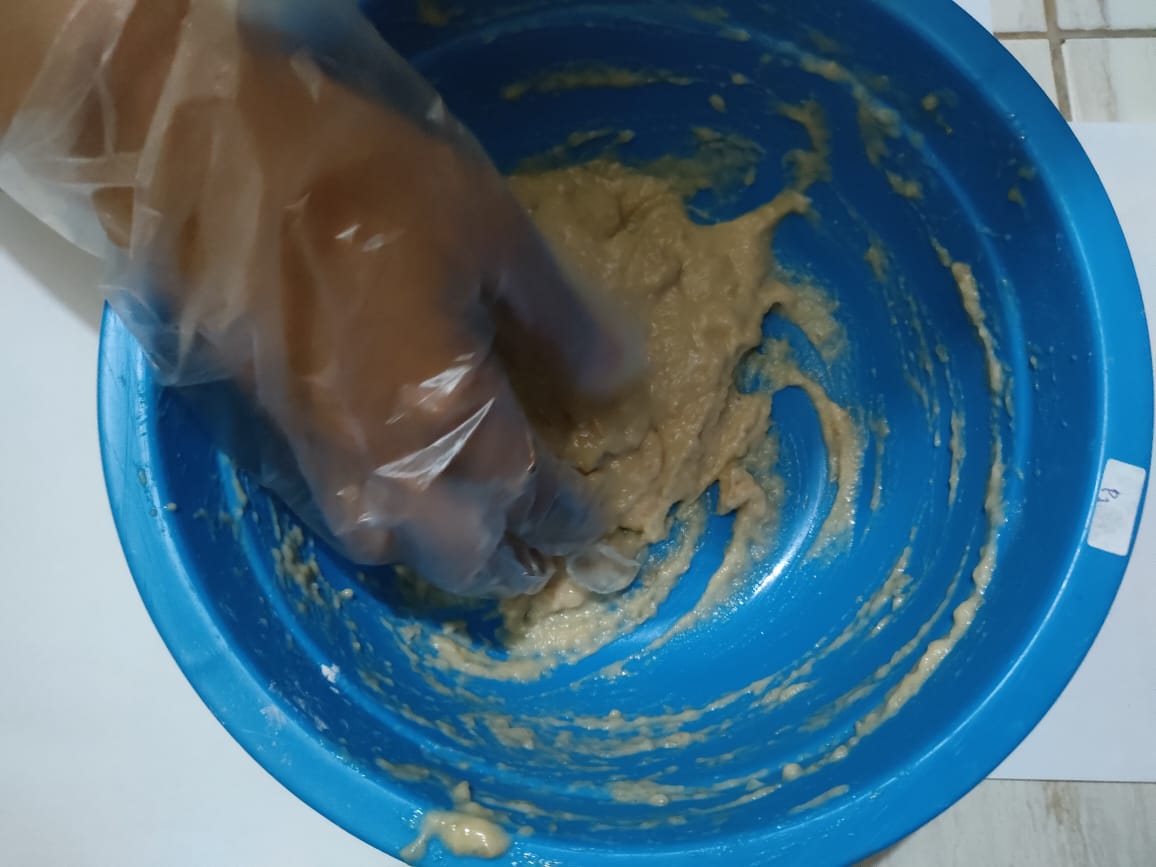 Pencampuran adonan sosis ikan bandeng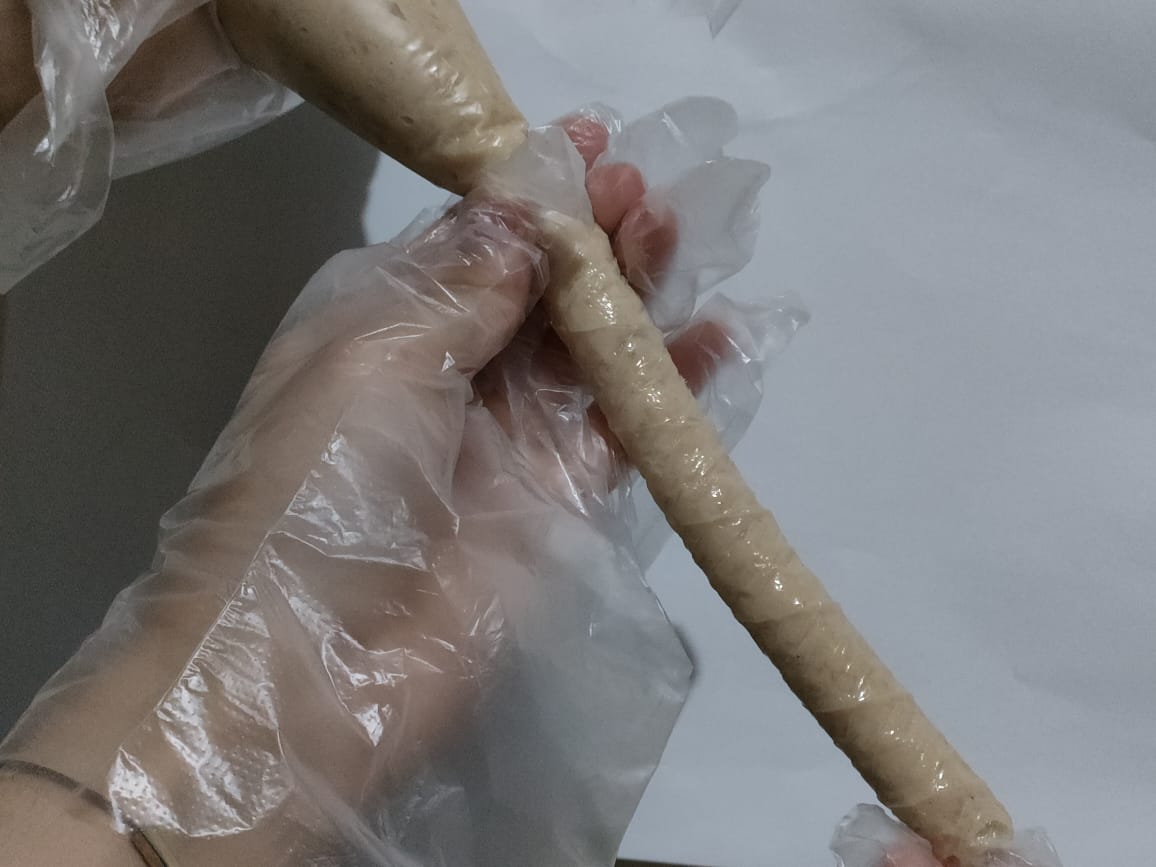 Filling adonan sosis ikan ke dalam selongsong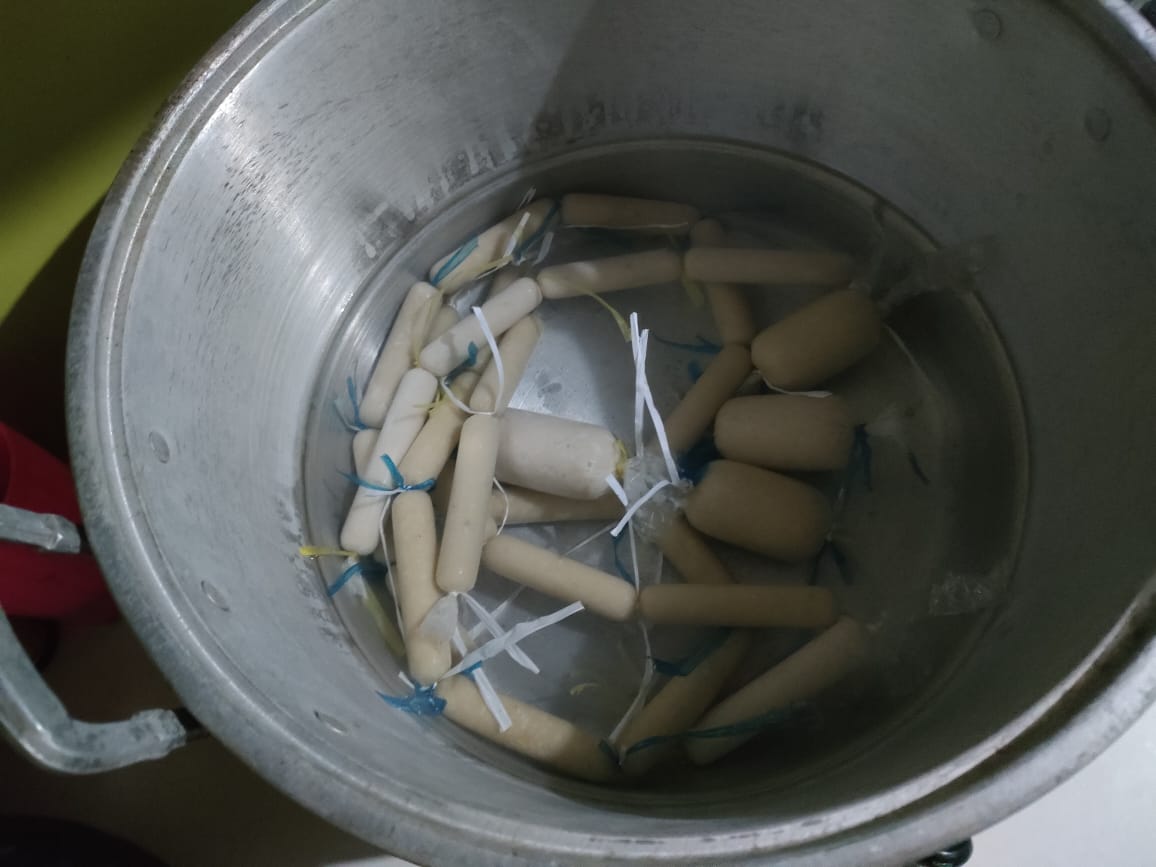 Perebusan sosis ikan bandengLanjutan Lampiran 11. Dokumentasi penelitian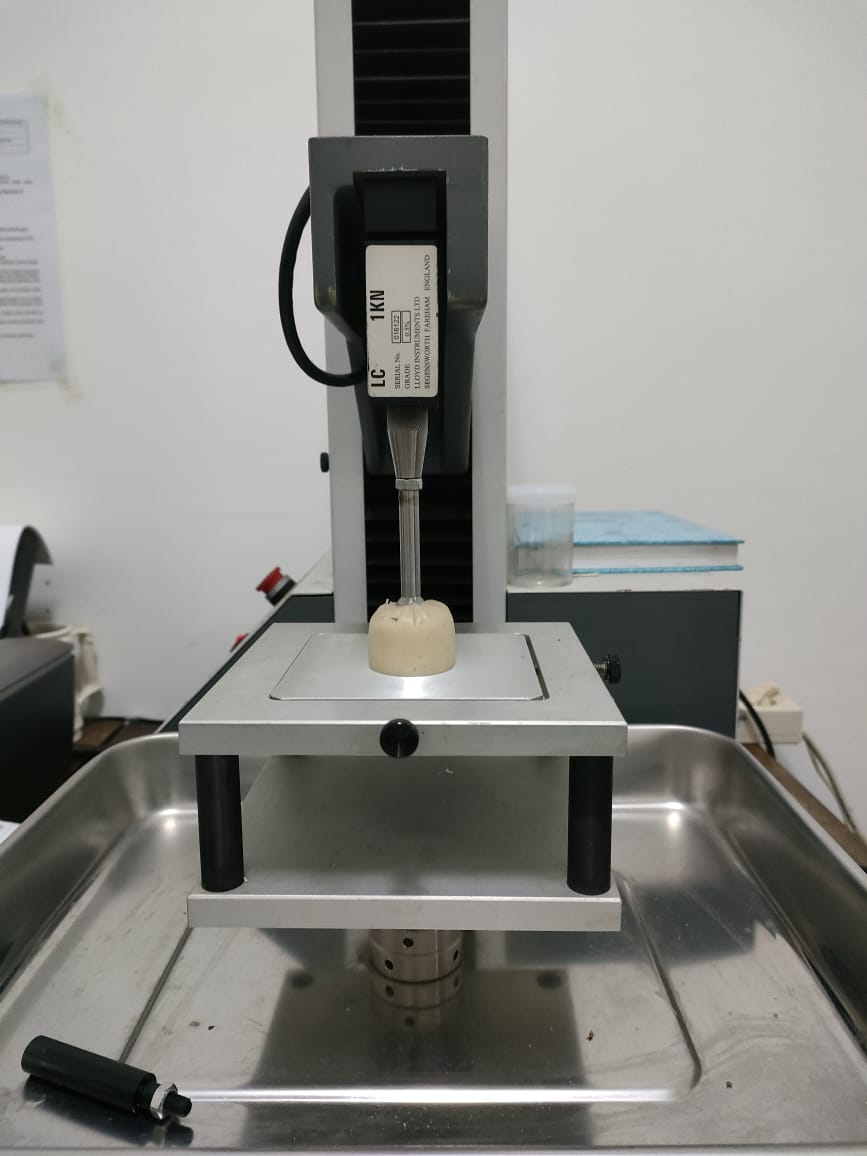 Pengujian kekuatan gel sosis ikan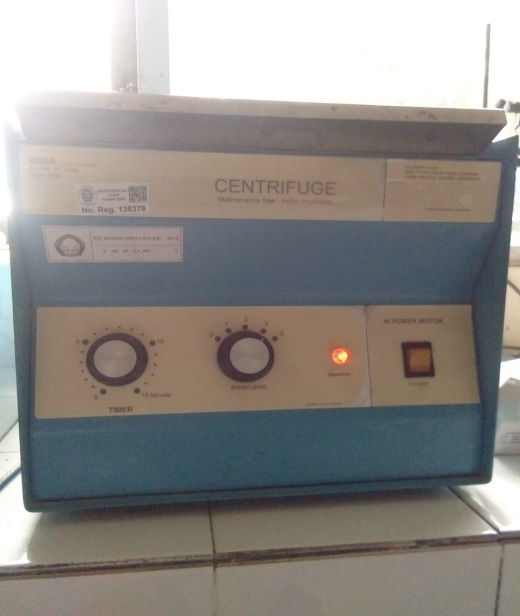 Pengujian daya ikat air sosis ikan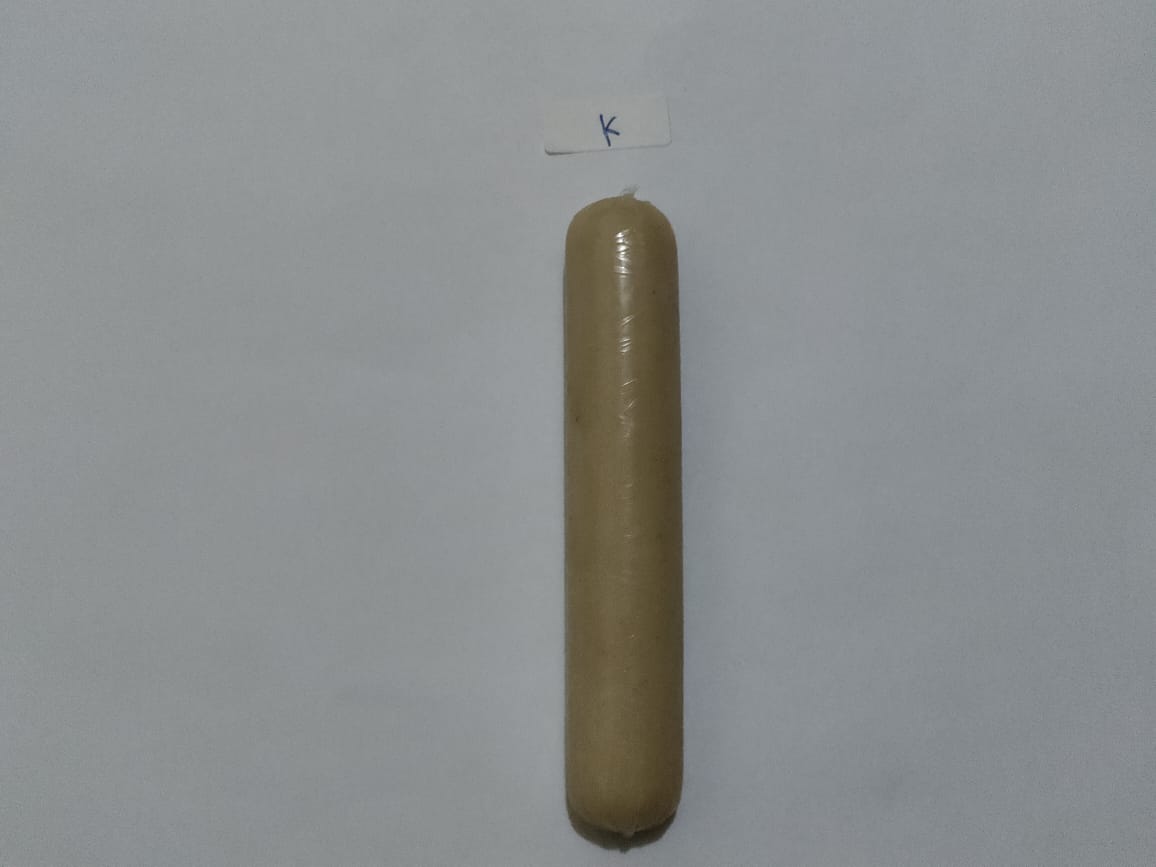 Sosis ikan bandeng kontrolLanjutan Lampiran 11. Dokumentasi penelitian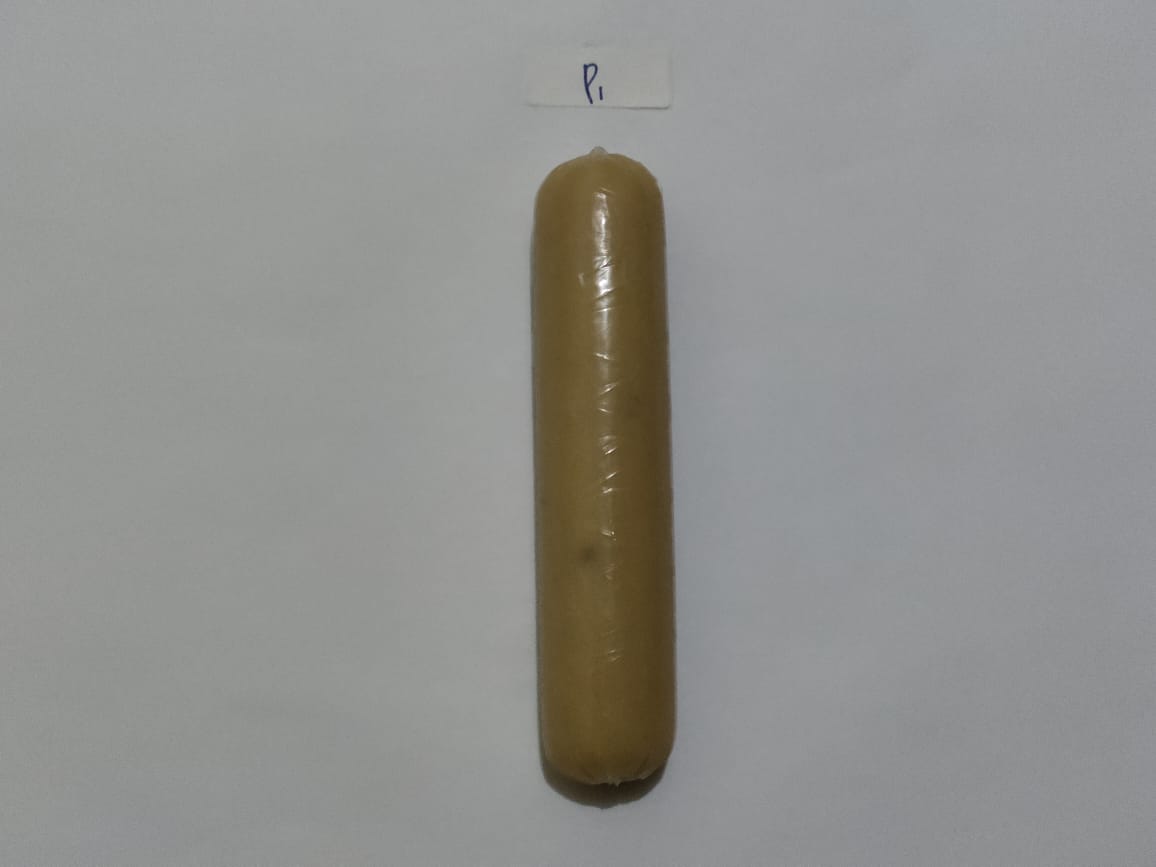 Sosis ikan bandeng perlakuan 1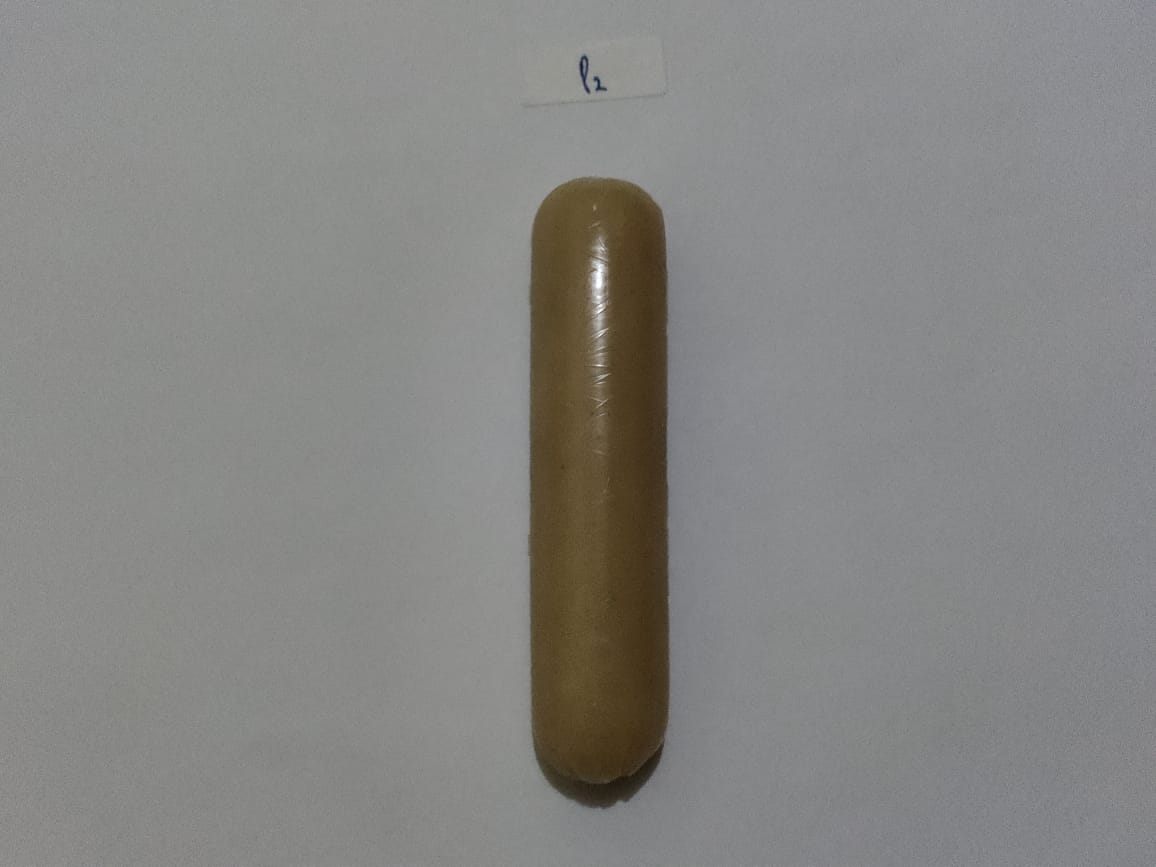 Sosis ikan bandeng perlakuan 2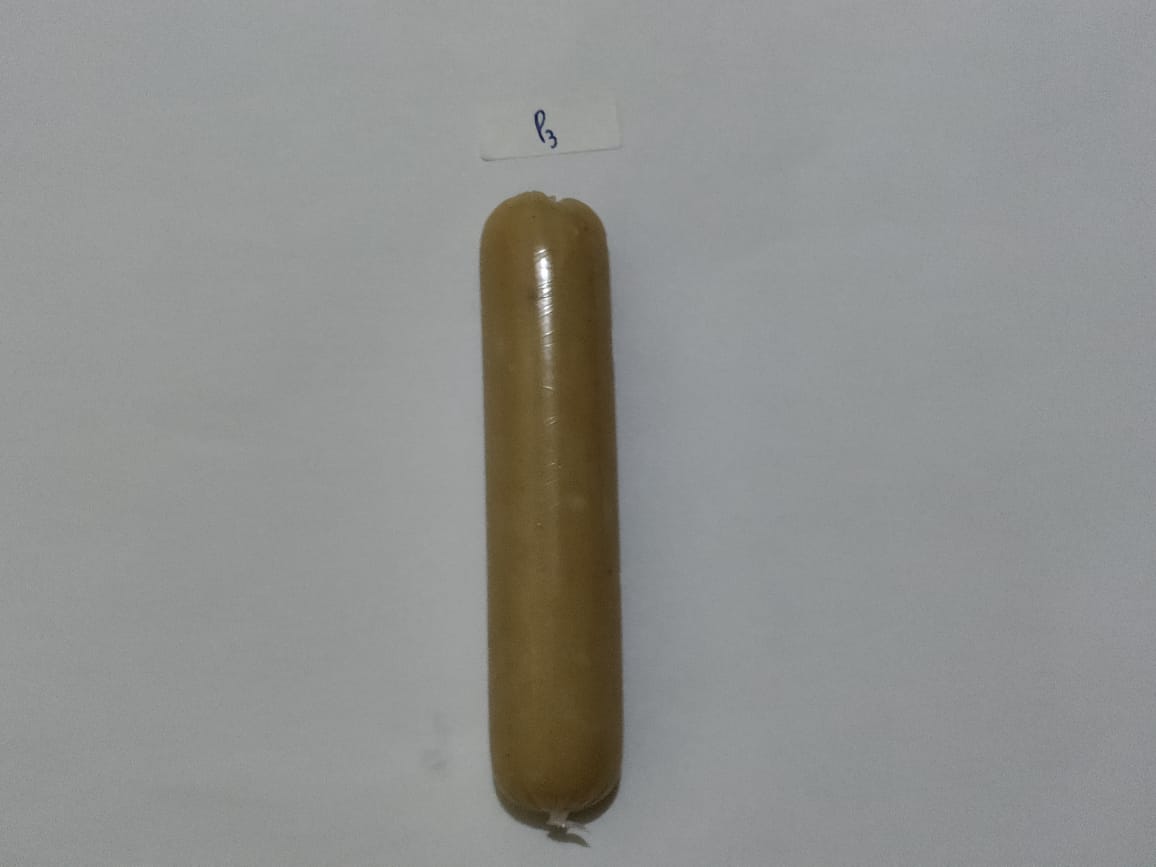 Sosis ikan bandeng prlakuan 3a. Hasil Uji Stabilitas Emulsia. Hasil Uji Stabilitas Emulsia. Hasil Uji Stabilitas Emulsia. Hasil Uji Stabilitas Emulsia. Hasil Uji Stabilitas EmulsiPerlakuanUlanganUlanganUlanganRerata ± SDPerlakuan123Rerata ± SDKontrol (0%)79,7080,1480,3680,06 ± 0,33P1 (0,5%)81,6382,0981,9581,89 ± 0,23P2 (1%)84,7084,4984,7184,63 ± 0,12P3 (1,5%)88,3887,7287,1087,73 ± 0,64One-Sample Kolmogorov-Smirnov TestOne-Sample Kolmogorov-Smirnov TestOne-Sample Kolmogorov-Smirnov TestStabilitas EmulsiNN12Normal ParametersaMean83.6317Normal ParametersaStd. Deviation3.11156Most Extreme DifferencesAbsolute.190Most Extreme DifferencesPositive.190Most Extreme DifferencesNegative-.155Kolmogorov-Smirnov ZKolmogorov-Smirnov Z.658Asymp. Sig. (2-tailed)Asymp. Sig. (2-tailed).780Test of Homogeneity of VariancesTest of Homogeneity of VariancesTest of Homogeneity of VariancesTest of Homogeneity of VariancesStabilitas EmulsiLevene Statisticdf1df2Sig.1.74738.235Sum of SquaresdfMean SquareFF TabelSig.Between Groups105.837335.279425.8184.067.000Within Groups.6638.083Total106.50011Stabilitas EmulsiStabilitas EmulsiStabilitas EmulsiStabilitas EmulsiStabilitas EmulsiStabilitas EmulsiTukey HSDSampelNSubset for alpha = 0.05Subset for alpha = 0.05Subset for alpha = 0.05Subset for alpha = 0.05SampelN1234Penambahan Kappa Karagenan 0% (K)380.0667Penambahan Kappa Karagenan 0,5% (P1)381.8900Penambahan Kappa Karagenan 1% (P2)384.6333Penambahan Kappa Karagenan 1,5% (P3) 387.9367Sig.1.0001.0001.0001.000a. Hasil Uji Kadar Aira. Hasil Uji Kadar Aira. Hasil Uji Kadar Aira. Hasil Uji Kadar Aira. Hasil Uji Kadar AirPerlakuanUlanganUlanganUlanganRerata ± SDPerlakuan123Rerata ± SDKontrol (0%)65,3963,1163,8264,11 ± 1,16P1 (0,5%)64,7062,7262,5063,57 ± 1,01P2 (1%)63,6862,5062,7563,02 ± 0,62P3 (1,5%)62,2161,1060,9561,42 ± 0,68One-Sample Kolmogorov-Smirnov TestOne-Sample Kolmogorov-Smirnov TestOne-Sample Kolmogorov-Smirnov TestKadar airNN12Normal ParametersaMean62.9858Normal ParametersaStd. Deviation1.24119Most Extreme DifferencesAbsolute.102Most Extreme DifferencesPositive.102Most Extreme DifferencesNegative-.099Kolmogorov-Smirnov ZKolmogorov-Smirnov Z.354Asymp. Sig. (2-tailed)Asymp. Sig. (2-tailed)1.000Test of Homogeneity of VariancesTest of Homogeneity of VariancesTest of Homogeneity of VariancesTest of Homogeneity of VariancesKadarairLevene Statisticdf1df2Sig..40838.751Sum of SquaresdfMean SquareFF TabelSig.Between Groups11.32533.7755.3724.067.026Within Groups5.6218.703Total16.94611Kadar airKadar airKadar airKadar airTukey HSDSampelNSubset for alpha = 0.05Subset for alpha = 0.05SampelN12Penambahan Kappa Karagenan 0% (K)363.9767Penambahan Kappa Karagenan 0,5% (P1)362.976762.9767Penambahan Kappa Karagenan 1% (P2)363.570063.5700Penambahan Kappa Karagenan 1,5% (P3)361.4200Sig..054.500a. Hasil Uji Kekuatan Gela. Hasil Uji Kekuatan Gela. Hasil Uji Kekuatan Gela. Hasil Uji Kekuatan Gela. Hasil Uji Kekuatan GelPerlakuanUlanganUlanganUlanganRerata ± SDPerlakuan123Rerata ± SDKontrol (0%)854,90963,05915,79911,24 ± 54,21P1 (0,5%)1186,181133,301034,711118,06 ± 76,87P2 (1%)1204,031243,781152,361200,14 ± 45,85P3 (1,5%)1441,181364,241319,661375,02 ± 61,44One-Sample Kolmogorov-Smirnov TestOne-Sample Kolmogorov-Smirnov TestOne-Sample Kolmogorov-Smirnov TestKekuatan GelNN12Normal ParametersaMean1151.1008Normal ParametersaStd. Deviation181.63992Most Extreme DifferencesAbsolute.128Most Extreme DifferencesPositive.100Most Extreme DifferencesNegative-.128Kolmogorov-Smirnov ZKolmogorov-Smirnov Z.442Asymp. Sig. (2-tailed)Asymp. Sig. (2-tailed).990Test of Homogeneity of VariancesTest of Homogeneity of VariancesTest of Homogeneity of VariancesTest of Homogeneity of VariancesKekuatan GelLevene Statisticdf1df2Sig..35038.790Sum of SquaresdfMean SquareFF TabelSig.Between Groups333494.3453111164.78230.2194.067.000Within Groups29429.31983678.665Total362923.66411Kekuatan GelKekuatan GelKekuatan GelKekuatan GelKekuatan GelTukey HSDSampelNSubset for alpha = 0.05Subset for alpha = 0.05Subset for alpha = 0.05SampelN123Penambahan Kappa Karagenan 0% (K)39.1125Penambahan Kappa Karagenan 0,5% (P1)31.1180Penambahan Kappa Karagenan 1% (P2)31.2001Penambahan Kappa Karagenan 1,5% (P3)31.3750Sig.1.000.4021.000a. Hasil Uji Daya Ikat Aira. Hasil Uji Daya Ikat Aira. Hasil Uji Daya Ikat Aira. Hasil Uji Daya Ikat Aira. Hasil Uji Daya Ikat AirPerlakuanUlanganUlanganUlanganRerata ± SDPerlakuan123Rerata ± SDKontrol (0%)51505251 ± 1,00P1 (0,5%)53535453,33 ± 0,57P2 (1%)55565455 ± 1,00P3 (1,5%)56585656,67 ± 1,15One-Sample Kolmogorov-Smirnov TestOne-Sample Kolmogorov-Smirnov TestOne-Sample Kolmogorov-Smirnov TestDaya Ikat AirNN12Normal ParametersaMean54.0000Normal ParametersaStd. Deviation2.33550Most Extreme DifferencesAbsolute.137Most Extreme DifferencesPositive.113Most Extreme DifferencesNegative-.137Kolmogorov-Smirnov ZKolmogorov-Smirnov Z.476Asymp. Sig. (2-tailed)Asymp. Sig. (2-tailed).977Test of Homogeneity of VariancesTest of Homogeneity of VariancesTest of Homogeneity of VariancesTest of Homogeneity of VariancesDaya Ikat AirLevene Statisticdf1df2Sig..46438.715Sum of SquaresdfMean SquareFF TabelSig.Between Groups52.667317.55619.1524.067.001Within Groups7.3338.917Total60.00011Daya Ikat AirDaya Ikat AirDaya Ikat AirDaya Ikat AirDaya Ikat AirTukey HSDSampelNSubset for alpha = 0.05Subset for alpha = 0.05Subset for alpha = 0.05SampelN123Penambahan Kappa Karagenan 0% (K)351.0000Penambahan Kappa Karagenan 0,5% (P1)353.333353.3333Penambahan Kappa Karagenan 1% (P2)355.000055.0000Penambahan Kappa Karagenan 1,5% (P3)356.6667Sig.0.068.2220.222SpesifikasiNilaiKode ContohKode ContohKode ContohKode ContohKode ContohSpesifikasiNilai123451. KenampakanCemerlang spesifik produk9Kurang cemerlang7Agak kusam, sedikit lendir5Kusam, berlendir32. BauKuat spesifik jenis9Kurang kuat spesifik jenis7Dominan bumbu spesifik jenis kurang5Amis,apak33. RasaKuat spesifik produk9Kurang kuat spesifik produk 7Agak masam5Masam34. TeksturPadat, kompak, cukup elastis9Cukup padat dan kompak7Agak lembek5Lembek 3PanelisKenampakanBauRasaTeksturXi(Xi - )21797780,042797780,04379978,50,49477777,50,095797780,04677977,50,09779777,50,09875997,50,099797780,0410777770,6411777770,641279777,50,091399978,50,491477977,50,0915997780,041679978,50,491799777,50,091877998,50,491979978,50,4920579980,0421797980,042277777,50,0923797780,042477797,50,0925999791,442697777,50,0927777970,6428777970,6429797780,043077797,50,09Rataan7,278,007,677,537,80Ʃ = 7,80SD0,871,140,960,90PanelisKenampakanBauRasaTeksturXi(Xi - )21997980,01299998,50,383997980,014997980,015997980,016999980,017777970,78899798,50,389997980,0110777970,781179977,50,1512777770,7813799980,011497797,50,151579797,50,1516797780,011797977,50,151899998,50,3819977980,0120999791,252199778,50,3822777970,782379777,50,152499998,50,3825977980,0126777770,7827997791,252877797,50,152979977,50,153097798,50,38Rataan8,28,277,68,337,88∑ = 9,84SD0,990,980,930,96PanelisKenampakanKenampakanBauRasaTeksturXi(Xi - )21999798,50,0729999990,5939999990,594999798,50,075799998,50,0767779780,0577997780,0589999990,5997997980,0510777797,50,54119997780,05127999780,0513999798,50,07149999990,59159777980,05167999980,05179997980,0518999798,50,0719977978,50,0720799797,50,54219997780,0522799998,50,07239997980,05249999990,5925999798,50,07267777971,5227977777,50,54287779980,05299997980,0530977998,50,07Rataan8,278,478,477,878,538,23∑ = 7,37SD0,980,900,901,000,86PanelisKenampakanBauRasaRasaTeksturXi(Xi - )21977777,50,062999978,50,563977777,50,0649577770,565977777,50,0667579770,5677777770,5687577970,5699977780,0610777777,50,06117979780,0612797777,50,06139999791,5614777777,50,0615997778,50,5616979777,50,06177979791,56189779980,0619799797,50,06209599770,5621997777,50,06227977980,0623977777,50,0624797998,50,5625999798,50,56269777780,0627799777,50,06287577770,56299779780,06309997780,06Rataan8,137,607,537,607,47,75∑ = 9,88SD1,001,500,900,930,81SampelNMean RankKenampakanPenambahan Kappa-Karagenan 0%3065.22KenampakanPenambahan Kappa-Karagenan 0,5%3067.20KenampakanPenambahan Kappa-Karagenan 1%3069.18KenampakanPenambahan Kappa-Karagenan 1,5%3040.40KenampakanTotal120BauPenambahan Kappa-Karagenan 0%3057.58BauPenambahan Kappa-Karagenan 0,5%3064.10BauPenambahan Kappa-Karagenan 1%3069.80BauPenambahan Kappa-Karagenan 1,5%3050.52BauTotal120RasaPenambahan Kappa-Karagenan 0%3060.50RasaPenambahan Kappa-Karagenan 0,5%3056.50RasaPenambahan Kappa-Karagenan 1%3066.50RasaPenambahan Kappa-Karagenan 1,5%3058.50RasaTotal120TeksturPenambahan Kappa-Karagenan 0%3044.00TeksturPenambahan Kappa-Karagenan 0,5%3048.00TeksturPenambahan Kappa-Karagenan 1%3072.00TeksturPenambahan Kappa-Karagenan 1,5%3078.00TeksturTotal120Test Statisticsa,bTest Statisticsa,bTest Statisticsa,bTest Statisticsa,bTest Statisticsa,bKenampakanBauRasaTeksturChi-Square17.9206.8932.08228.731df3333Asymp. Sig..000.075.555.000a. Kruskal Wallis Testa. Kruskal Wallis Testb. Grouping Variable: Sampelb. Grouping Variable: Sampelb. Grouping Variable: SampelPerlakuanPenambahan Kappa-KaragenanVariabel Yang DibandingkanMann WhitneyWilcoxonZAsymp Sig0%0,5%435.000900,000-0,2600,795**1%420,000885,000-,5230,601**1,5%263,500728,500-3,2580,001*0,5%1%435,000900,000-,2630,792**1,5%249,000714,000-3,4830,000*1%1,5%234,500699,500-3,7090,000*PerlakuanPenambahan Kappa-KaragenanVariabel Yang DibandingkanMann WhitneyWilcoxonZAsymp Sig0%0,5%399,500864,500-0,3850,385**1%356,000821,000-1,6570,097**1,5%393,000858,000-0,9360,349**0,5%1%405,000870,000-0,8260,409**1,5%347,500812,500-1,7120,087**1%1,5%310,000775,000-2,3870,057**PerlakuanPenambahan Kappa-KaragenanVariabel Yang DibandingkanMann WhitneyWilcoxonZAsymp Sig0%0,5%420,000885,000-,5590,576**1%405,000870,000-,7900,430**1,5%435,000900,000-,2750,783**0,5%1%375,000840,000-1,3420,180**1,5%435,000900,000-,2840,776**1%1,5%390,000855,000-1,0630,288**PerlakuanPenambahan Kappa-KaragenanVariabel Yang DibandingkanMann WhitneyWilcoxonZAsymp Sig0%0,5%420,000885,000-,6050,545**1%240,000705,000-3,6170,000*1,5%195,000660,000-4,3550,000*0,5%1%270,000735,000-3,0790,002*1,5%225,000690,000-3,8430,000*1%1,5%405,000870,000-,8520,394**